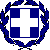 ΘΕΜΑ:«Κατάταξη υποψηφίων για τη Μαθητεία»Συνεδρίασε σήμερα η ομάδα εργασίας προκειμένου να εξετάσει τις αιτήσεις των αποφοίτων που έκαναν αίτηση για να συμμετάσχουν στο Μεταλυκειακό έτος της Μαθητείας που θα υλοποιηθεί φέτος στο 1ο ΕΠΑΛ Καρδίτσας. Η κατάταξη των υποψηφίων ειδικότητας Τεχνικός Ηλεκτρολογικών Συστημάτων Εγκαταστάσεων και Δικτύων  έχει ως εξής:Αρμύρος ΝικόλαοςΤρίγκας ΚωνσταντίνοςΚρομμύδας ΧρήστοςΜασούρας ΓεώργιοςΚέντρος Ηλίας                                                                                                                  Η ΕπιτροπήΣωκράτης Παππάς                     Μιλτιάδης Νικολακάκος                          Κυριτσόπουλος Κων/νοςΕΛΛΗΝΙΚΗ ΔΗΜΟΚΡΑΤΙΑΥΠΟΥΡΓΕΙΟ ΠΑΙΔΕΙΑΣ, ΕΡΕΥΝΑΣ ΚΑΙ ΘΡΗΣΚΕΥΜΑΤΩΝΠΕΡΙΦΕΡΕΙΑΚΗ Δ/ΝΣΗ Α/ΘΜΙΑΣ ΚΑΙ Β/ΘΜΙΑΣ ΕΚΠ/ΣΗΣ ΘΕΣΣΑΛΙΑΣΔ/ΝΣΗ Δ.Ε. ΚΑΡΔΙΤΣΑΣ1o ΗΜΕΡΗΣΙΟ ΕΠΑΛ  ΚΑΡΔΙΤΣΑΣΤαχ. δ/νση: ΒΑΣ. ΓΡΙΒΑ (ΕΝΑΝΤΙ ΠΥΡΟΣΒΕΣΤΙΚΗΣ)Τ.Κ.: 43131 – ΚαρδίτσαΤηλ. (24410)  27793 – 80539FAX: (24410) 73422Email: mail@1epal-kardits.kar.sch.grΚαρδίτσα: 07/03 / 2017Αριθ.Πρωτ.: 183ΠΡΟΣ:Δ/ΝΣΗ Δ/ΘΜΙΑΣ ΕΚΠ/ΣΗΣ
ΚΑΡΔΙΤΣΑΣ
